  MEVAGISSEY PARISH COUNCILmevagisseyparishcouncil.co.ukChairman										Clerk to the CouncilMr M Roberts										Mr P HowsonRowan											TrevellionTregoney Hill										School HillMevagissey										MevagisseyPL26 6RF										PL26 6TH01726 842267										07570 832669michaeljohnroberts@hotmail.co.uk							              mevaclerk@btinternet.comTo all members of the Parish CouncilDear Councillor,				PARISH COUNCIL MEETING You are summoned to attend the next meeting.It will be held at the Mevagissey Activity Centre on Thursday 21 July 2022 starting at 7pm.The order of business is given below (note that all planning matters will be dealt with at a separate meeting).Yours faithfully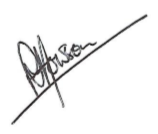 PJ HowsonClerk to the Council15 July 2022AGENDA1.	To receive Apologies. 2.	To receive Declarations of Interest and Gifts.3.	Presentation by Planet A of their climate audit report.4.	Public participation. 5.	To accept the minutes of the meeting held on 16 June 2022.6.	To accept the minutes of the planning meeting held on 17 June 2022.7.	To receive the Clerk’s report.8.	To receive the Ward Member's report.9.	To approve the monthly finances.   10.	To receive a report from the Public Toilets Working Group (Cllr. Facey).11.	To receive a report from the Community Land Trust Working Group (Cllr. Gann).12.	Climate Emergency Working Group.12a.	To receive a report from Cllr. Whatty.12b.	Discussion on the Forest for Cornwall following Meike Weiser's presentation at the June meeting.12c.	To consider a proposal to add the Forest for Cornwall’s canopy map to the Council’s website (Cllr. Leiser).13.	To review progress on the development of a devolution package.14.	To receive an update on the whereabouts of the village clock (Cllr. Facey).15.	To consider a contribution to The Fisherman's Mission (following the publication of 'Salty Cove').16.	To consider a request from Seafarers UK to fly the Red Ensign on Merchant Navy Day and donate to the Merchant Navy Fund Emergency Appeal.17.	To consider a request for support from Little Nippers.18.	To consider a response to the government consultation on short term tourist accommodation (Cllr. Mustoe).19.	To discuss the actions of Cormac in a) cutting willows by the river in Valley Road recreation ground; b) the cutting of verges and banks on School Hill, and c) the restricted view at the Tregiskey crossroads resulting from overgrown hedges (Cllr. Leiser).20.	To receive a report on the CIL application for an expanded skateboard park at the Valley Road recreation ground (Cllr. Facey).21.	To discuss issues arising from parking at Lower Well Park and Polkirt Heights (Cllr. Gann).22.	To introduce the internal auditor’s report for future consideration (Cllr. Roberts).23.	To fill the casual vacancy on the Council by co-option.24.	Date of next (non-planning) meeting: 18 August 2022.	NOTE: The meeting will include an opportunity for members of the public to make representations and give evidence on any item appearing on this agenda.  No member of the public may speak for longer than three minutes.  The meeting has been advertised as a public meeting and as such could be recorded by broadcasters, the media or members of the public.  Bills to PayJune & July Salaries£2,000.00 June & July PAYE£500.00 PC attendants 27/06/22 - 01/07/22 (paid)£140.00 West Wharf PC water 05/05/22 - 08/06/22 (paid)£40.42 PC attendants 01/07/22 - 08/07/22 (paid)£80.00 Valley Road PC electricity 02/06/22 - 01/07/22 (paid)£27.80 West Wharf PC electricity 02/06/22 - 01/07/22 (paid)£32.36 Bin rental and haulage at Kiers car park 17/06/22 - 28/06/22£331.10 Portmellon defibrillator annual monitoring fee£228.00 Bottle bank servicing June 2022£276.00 Operate Valley Road PC July 2022£1,150.34 Operate West Wharf PC July 2022£1,171.20 Replacement parish phone handset (repay to Clerk)£24.99 Parish phone top-up (repay to Clerk)£10.00 Valley Rd PC water 08/06/22 - 06/07/22£222.14 PC attendants 09/07/22 - 17/07/22 (paid)£160.00 Repairs to Valley Road (Ladies) PC (paid)£281.53 TOTAL£6,675.88 AccountsAmount available to spend as of last meeting£133,442.98Expenditure last month£6,271.06   plus Inland footpath cutting (1st cut)£391.51   Bank charges£8.00   Valley Road PC electricity 02/05/22 - 01/06/22£28.04   West Wharf PC electricity 02/05/22 - 01/06/22£31.51   Bin rental and haulage at Kiers car park 03/06/22 - 12/06/22£331.10  PC attendants 20/06/22 - 24/06/22£140.00   Public access defibrillator at Portmellon£3,120.00   Arnold Baker Local Council Admin, 12th Edition£161.99Bank interest to 29/06/22£13.11ReceivedAvailable to spend£122,972.88Bank Statements (01/07/2022)Current Account£12.27Deposit Account£122,960.61TOTAL£122,972.88